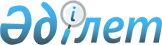 Об утверждении "Правил организации производственного контроля в области охраны окружающей среды"
					
			Утративший силу
			
			
		
					Приказ Министра природных ресурсов и охраны окружающей среды Республики Казахстан от 11 марта 2001 года № 50-п. Зарегистрирован в Министерстве юстиции Республики Казахстан 20.04.2001 г. за № 1472. Утратил силу приказом Министра охраны окружающей среды Республики Казахстан от 2 апреля 2010 года № 81-Ө

     Сноска. Утратил силу приказом Министра охраны окружающей среды РК от 02.04.2010 № 81-Ө.      В соответствии со статьей 78 Закона Республики Казахстан  Z970160_

   "Об охране окружающей среды", приказываю:     1. Утвердить прилагаемые "Правила организации производственного контроля в области охраны окружающей среды".     2. Настоящий приказ вступает в силу после проведения государственной регистрации в Министерстве юстиции Республики Казахстан.     3. Контроль за исполнением настоящего приказа возложить на Департамент Главной государственной инспекции охраны окружающей среды (Б.С. Елеушов).     Министр                                            Утверждены                                            приказом Министра природных                                            ресурсов и охраны окружающей                                            среды Республики Казахстан                                            за N 50-п от 11 марта 2001 г.                               Правила             организации производственного контроля в области                           охраны окружающей среды                            1. Общие положения 

       1. Производственный контроль в области охраны окружающей среды проводится в соответствии со статьями 20 и 76 Закона Республики Казахстан Z970160_ "Об охране окружающей среды" с целью установления воздействия деятельности предприятий и организаций (далее - объекты) на окружающую среду, предупреждения, а также для принятия мер по устранению выявленных нарушений природоохранного законодательства. 

      2. Настоящие Правила организации производственного контроля в области охраны окружающей среды (далее - Правила) распространяются на все предприятия и организации (в том числе в установленном порядке военные и оборонные объекты), другие юридические и физические лица, независимо от форм собственности, подчиненности и являющиеся природопользователями. 

      3. В соответствии со статьями 8, 78 Закона Республики Казахстан "Об охране окружающей среды" производственный контроль осуществляется на основании положений о нем, утверждаемых центральными исполнительными органами или организациями по согласованию со специально уполномоченными государственными органами в области охраны окружающей среды. 



 

                2. Организация производственного контроля 



 

      4. Производственный контроль на объектах должен осуществляться на основании данных производственного мониторинга. 

      5. Производственный контроль на объектах может быть плановым и внеплановым (внезапным). 

      6. Плановый производственный контроль должен осуществляться согласно плану проверок, разработанного службой охраны окружающей среды объекта, утвержденного руководством хозяйствующего субъекта и согласованного с территориальным государственным органом по охране окружающей среды. 

      7. Внеплановый (внезапный) производственный контроль осуществляется с целью выявления службой охраны окружающей среды объекта соблюдения установленных нормативов качества окружающей среды и экологических требований природоохранного законодательства, а также внутренних природоохранных инструкций, мероприятий, приказов и распоряжений администрации по оздоровлению природной среды. 

      8. По результатам производственного контроля составляются соответствующие производственные акты, выдаются должностным лицам, руководителям среднего звена предписания по устранению нарушений природоохранного законодательства и информируется руководство объекта для принятия им мер воздействия. 

      9. При обнаружении сверхнормативных выбросов (сбросов) загрязняющих веществ в окружающую среду, а также при угрозе возникновения чрезвычайной экологической ситуации техногенного характера служба охраны окружающей среды объекта обязана немедленно об этом информировать руководство для принятия мер по нормализации обстановки, а он, в свою очередь, должен информировать государственные органы охраны окружающей среды и другие ведомства в установленном законодательством порядке. 



 

      В ходе производственного контроля проверяются: 



 

      10. По охране земельных ресурсов и утилизации отходов 

      1) соблюдение экологических требований к хозяйственной и иной деятельности, отрицательно влияющей на состояние земель; 

      2) защита земель от загрязнения и засорения отходами производства и потребления потенциально опасными химическими, биологическими и радиоактивными веществами, от других процессов разрушения; 

      3) соблюдение норм и правил по применению, хранению, транспортировке, обезвреживанию и захоронению средств химизации и биологических веществ, а также по захоронению или уничтожению запрещенных и пришедших в негодность пестицидов и тары из-под них; 

      4) своевременность и правильность проведения комплекса противоэрозийных мероприятий по восстановлению и сохранению плодородия почв; 

      5) обеспечение рекультивации нарушенных земель, восстановление их плодородия и других полезных свойств земли и своевременность ее вовлечения в хозяйственный оборот; 

      6) снятие, сохранение и использование плодородного слоя почвы при проведении работ, связанных с нарушением земель; 

      7) контроль за выполнением условий, установленных в заключении государственной экологической экспертизы; 

      8) выполнение предписаний, выданных органами государственного контроля. 



 

      11. По охране атмосферного воздуха и радиационной обстановкой 

      1) наличие графиков инструментального контроля за соблюдением установленных нормативов выбросов загрязняющих веществ, согласно проекту нормативов предельно допустимых выбросов, временно согласованных выбросов и результаты инструментальных замеров по фактическим выбросам загрязняющих веществ в атмосферу на соответствие их установленным нормативам; 

      2) выявление объектов, пущенных в эксплуатацию без экологической экспертизы; 

      3) наличие утвержденного в установленном порядке тома предельно допустимых выбросов и разрешения на выброс загрязняющих веществ в атмосферу; 

      4) ход выполнения мероприятий по снижению выбросов в атмосферу и достижению нормативов предельно допустимых выбросов; 

      5) выполнение предписаний, выданных органами государственного контроля; 

      6) наличие режимной карты на рабочем месте технологического оборудования, работающих на жидком и газообразном топливе; 

      7) наличие очистных установок на источнике загрязнения атмосферы, если это требуется технологией производства и их паспортов, правильность заполнения; 

      8) выявление фактов нового строительства, ввода в эксплуатацию, реконструкции, расширения объектов и агрегатов, имеющих выбросы, с нарушениями требований природоохранного законодательства; 

      9) факты загрязнения радионуклидами атмосферного воздуха, земель и водоемов; 

      10) условия захоронения радиоактивных отходов; 

      11) соблюдение технологических регламентов производства в части предупреждения радиоактивного загрязнения объектов и факторов окружающей среды; 

      12) контроль за выполнением условий, установленных в заключении государственной экологической экспертизы. 



 

      12. По охране и использованию водных ресурсов 

      1) выполнение предписаний, выданных органами государственного контроля; 

      2) работа системы очистных сооружений в соответствии с технологией, оборотного водоснабжения и рыбозащитных устройств в соответствии с технологическими условиями (при заборе поверхностных вод); 

      3) соблюдение степени очистки сточных вод и нормативов, установленных в проекте предельно-допустимых сбросов; 

      4) ведение учета забора воды и контроля за качеством отводимых сточных вод по установленным формам; 

      5) соблюдение соответствия фактического объема забора воды и сброса сточных вод разрешенному и отчетному по форме 2-ТП (водхоз);     6) ход выполнения водоохранных мероприятий;     7) контроль за выполнением условий, установленных в заключении государственной экологической экспертизы.                      3. Техника безопасности     Перед началом обследования предприятия, ответственное должностное лицо за проведение производственного контроля, обязано ознакомиться с общими и специальными правилами и инструкциями по технике безопасности и производственной санитарии для данного предприятия.(Специалисты: Склярова И.В.,              Умбетова А.М.)   
					© 2012. РГП на ПХВ «Институт законодательства и правовой информации Республики Казахстан» Министерства юстиции Республики Казахстан
				